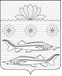 СОВЕТ ГРИВЕНСКОГО СЕЛЬСКОГО ПОСЕЛЕНИЯ КАЛИНИНСКОГО РАЙОНАО денежном содержании выборного должностного лица, осуществляющего свои полномочия на постоянной основе имуниципальных служащих   Гривенского сельского поселенияКалининского района В соответствии со статьей 22 Федерального закона от 02 марта . N 25-ФЗ "О муниципальной службе в Российской Федерации", статьей 20 Закона Краснодарского края от 08 июня . N 1244-КЗ "О муниципальной службе в Краснодарском крае", Уставом Гривенского сельского поселения Калининского района, в целях обеспечения социальных гарантий и упорядочения оплаты труда муниципальных служащих Совет Гривенского сельского поселения Калининского района  р е ш и л:1.Установить, что денежное содержание выборного должностного лица, осуществляющего свои полномочия на постоянной основе состоит из месячного оклада  (далее – должностной оклад), а также из ежемесячных и иных дополнительных выплат (далее – дополнительные выплаты).       1.1.Установить, что денежное содержание муниципальных служащих (далее - муниципальный служащий) состоит из месячного оклада муниципального служащего в соответствии с замещаемой им должностью муниципальной службы (далее - должностной оклад) и месячного оклада муниципального служащего в соответствии с присвоенным ему классным чином муниципальной службы (далее - оклад за классный чин), которые составляют оклад месячного денежного содержания муниципального служащего (далее - оклад денежного содержания), а также из ежемесячных и иных дополнительных выплат (далее - дополнительные выплаты).2.Размеры должностных окладов установить согласно приложению № 1 к настоящему решению.2.1.Размеры окладов за классный чин муниципальных служащих устанавливаются согласно приложению № 2 к настоящему решению.            3. Выборному должностному лицу, осуществляющему свои полномочия на постоянной основе, производятся следующие дополнительные выплаты: 3.1. ежемесячное денежное поощрение согласно приложению № 1 к настоящему решению;3.2. премии по итогам работы за месяц, порядок выплаты которых определяется приложением № 3 к настоящему решению;3.3. единовременная выплата при предоставлении ежегодного оплачиваемого отпуска и материальная помощь, выплачиваемые за счет средств фонда оплаты труда выборного должностного лица, в соответствии с Приложением № 4 к настоящему решению.4. Муниципальным служащим в Гривенском сельском поселении производятся следующие дополнительные выплаты:4.1. Ежемесячная надбавка к должностному окладу за выслугу лет на муниципальной службе в размерах:4.2. Ежемесячная надбавка к должностному окладу за особые условия муниципальной службы, порядок выплаты и конкретные размеры которых определяются главой Гривенского сельского поселения исходя из размеров:а)  по главной группе должностей муниципальной службы – от 120 до 150 процентов должностного оклада;б)  по ведущей группе должностей муниципальной службы – от 90 до 120 процентов должностного оклада;в)  по старшей группе должностей муниципальной службы – от 60 до 90 процентов должностного оклада;г) по младшей группе должностей муниципальной службы – до 60 процентов должностного оклада.4.3. ежемесячное денежное поощрение согласно приложению № 1 к настоящему решению.4.4. премии по итогам работы за месяц и год, порядок выплаты которых определяется приложением № 3 к настоящему решению;4.5. единовременная выплата при предоставлении ежегодного оплачиваемого отпуска и материальная помощь, выплачиваемые за счет средств фонда оплаты труда муниципальных служащих в соответствии с положением, утверждаемым главой Гривенского сельского поселения.5. Выборному должностному лицу, осуществляющему свои полномочия на постоянной основе, и муниципальным служащим производятся другие выплаты, предусмотренные соответствующими федеральными законами и иными нормативными правовыми актами.6.  При формировании фонда оплаты труда выборного должностного лица, осуществляющего свои полномочия на постоянной основе, сверх суммы средств, направляемых для выплаты должностных окладов и ежемесячного денежного поощрения, предусматриваются следующие средства для выплаты (в расчете на год):6.1. премий по итогам работы за месяц в размере двенадцати должностных окладов;6.2. единовременной выплаты при предоставлении ежегодного оплачиваемого отпуска и материальной помощи - в размере четырех должностных окладов.7. При формировании фонда оплаты труда муниципальных служащих сверх суммы средств, направляемых для выплаты должностных окладов, предусматриваются следующие средства для выплаты (в расчете на год):7.1. оклада за классный чин –  в размере четырех должностных окладов;7.2. ежемесячной надбавки к должностному окладу за выслугу лет на  муниципальной службе – в размере трех должностных окладов;7.3. ежемесячной надбавки к должностному окладу за особые условия муниципальной службы – в размере четырнадцати должностных окладов;7.4. премий по итогам работы за месяц  – в размере двенадцати должностных окладов;7.5. ежемесячного денежного поощрения в размере шестнадцати должностных окладов;7.6. единовременной выплаты при предоставлении ежегодного оплачиваемого отпуска и материальной помощи – в размере трех должностных окладов.8. Глава Гривенского сельского поселения вправе перераспределять средства фонда оплаты труда между выплатами, предусмотренными в пункте 7 настоящего решения.        9. Признать утратившими силу  решение Совета Гривенского сельского поселения от 01 октября 2009 года  № 204 «О денежном содержании выборного должностного лица и муниципальных служащих Гривенского сельского поселения», решение Совета Гривенского сельского поселения от 01 декабря 2010 года № 63 «О внесении изменений в решение Совета Гривенского сельского поселения Калининского района от 01 октября 2009 года № 204 «О денежном содержании выборного должностного лица и муниципальных служащих Гривенского сельского поселения», решение Совета Гривенского сельского поселения от 20 мая 2011 года № 86 «О внесении изменений в решение Совета Гривенского сельского поселения Калининского района от 01 октября 2009 года № 204 «О денежном содержании выборного должностного лица и муниципальных служащих Гривенского сельского поселения», решение Совета Гривенского сельского поселения от 23 декабря 2011 года № 112 «О внесении изменений в решение Совета Гривенского сельского поселения Калининского района от 01 октября 2009 года № 204 «О денежном содержании выборного должностного лица и муниципальных служащих Гривенского сельского поселения», решение Совета Гривенского сельского поселения от 27 сентября  2012 года № 145 «О внесении изменений в решение Совета Гривенского сельского поселения Калининского района от 01 октября 2009 года № 204 «О денежном содержании выборного должностного лица и муниципальных служащих Гривенского сельского поселения», решение Совета Гривенского сельского поселения от 21 марта 2013 года № 165 «О внесении изменений в решение Совета Гривенского сельского поселения Калининского района от 01 октября 2009 года № 204 «О денежном содержании выборного должностного лица и муниципальных служащих Гривенского сельского поселения», решение Совета Гривенского сельского поселения от 15 октября  2014 года № 6 «О внесении изменений в решение Совета Гривенского сельского поселения Калининского района от 01 октября 2009 года № 204 «О денежном содержании выборного должностного лица и муниципальных служащих Гривенского сельского поселения», решение Совета Гривенского сельского поселения от 25 октября 2015 года № 41 «О внесении изменений в решение Совета Гривенского сельского поселения Калининского района от 01 октября 2009 года № 204 «О денежном содержании выборного должностного лица и муниципальных служащих Гривенского сельского поселения», решение Совета Гривенского сельского поселения от 29 января 2016 года № 53 «О внесении изменений в решение Совета Гривенского сельского поселения Калининского района от 01 октября 2009 года № 204 «О денежном содержании выборного должностного лица и муниципальных служащих Гривенского сельского поселения».10. Опубликовать настоящее решение в газете «Калининец».11. Контроль за выполнением настоящего решения возложить на постоянную комиссию по бюджету, экономике, налогам и распоряжению муниципальной собственностью (Круть).12. Решение вступает в силу со дня его опубликования, но не ранее 1 января 2018 года.Глава Гривенского сельского                        Председатель Совета Гривенскогопоселения Калининского района 	              сельского поселения Калининского                                                                           района                                                            ______________________Л.Г.Фикс               ______________________С.В.Кормилова1                                                                        ПРИЛОЖЕНИЕ № 1   к решению Совета Гривенского сельского поселения Калининского района от 23.10.2017 г. № 108Размеры  должностных окладов  и ежемесячного денежного поощрения выборного должностного лица, осуществляющего свои полномочия на постоянной основе, муниципальных служащих в Гривенском сельском поселении Калининского районаРАЗДЕЛ I.	Размер должностного оклада и ежемесячного денежного поощрения выборного должностного лица, осуществляющего свои полномочия на постоянной основе, в Гривенском сельском поселении Калининского района РАЗДЕЛ II.	Размеры должностных окладов и ежемесячного денежного поощрения муниципальных служащих в Гривенском  сельском поселении Калининского районаНачальник финансового отделаадминистрации Гривенского  сельскогопоселения Калининского района                                                           Е.Б.Бакай                                                                     1                                                                        ПРИЛОЖЕНИЕ № 2   к решению Совета Гривенского сельского поселения Калининского района от 23.10.2017  №  108Размеры окладов за классный чин муниципальных служащих в Гривенском  сельском поселении Калининского районаНачальник финансового отделаадминистрации Гривенского  сельскогопоселения Калининского района                                                            Е.Б.Бакай1                                                                       ПРИЛОЖЕНИЕ № 3   к решению Совета Гривенского сельского поселения Калининского района от 23.10.2017 № 108Положениео порядке выплаты премии по итогам работы выборного должностного лица, осуществляющего свои полномочия на постоянной основе и муниципальных служащих Гривенского сельского поселения Калининского районаОбщие положения1.1. Настоящее положение разработано в соответствии с Трудовым кодексом Российской Федерации, федеральными законами "Об общих принципах организации местного самоуправления в Российской Федерации", "О муниципальной службе в Российской Федерации", законами Краснодарского края "О муниципальной службе в Краснодарском крае", "О предельных нормативах размера оплаты труда депутатов, членов выборных органов местного самоуправления, выборных должностных лиц местного самоуправления, осуществляющих свои полномочия на постоянной основе, муниципальных служащих, работников муниципальных унитарных предприятий и учреждений", Уставом Гривенского сельского поселения Калининского района.1.2. Положение разработано в целях обеспечения прав, законных интересов выборного должностного лица, осуществляющего свои полномочия на постоянной основе, муниципальных служащих Гривенского сельского поселения Калининского района, повышения ответственности, эффективности и результативности их деятельности, своевременном и добросовестном исполнении своих должностных обязанностей.1.3. Положение определяет порядок исчисления и выплаты премии по итогам работы выборного должностного лица, осуществляющего свои полномочия на постоянной основе, муниципальных служащих Гривенского сельского поселения Калининского района.         Порядок предусматривает внедрение стимулирующих механизмов в существующую систему оплаты труда указанных категорий лиц в зависимости от выполнения плана по доходам бюджета.2. Порядок исчисления общей суммы средств, направляемых на премию1. Премия по итогам работы выборного должностного лица, осуществляющего свои полномочия на постоянной основе, муниципальных служащих Гривенского сельского поселения Калининского района представляет собой фонд стимулирования, который планируется из расчета в год: для выборного должностного лица, осуществляющего свои полномочия на постоянной основе – в размере 12, муниципальных служащих - в размере 9 должностных окладов.2. Премия выплачивается ежемесячно, плановая сумма средств исчисляется в размере одной двенадцатой части от годового фонда стимулирования.  3. При недостаточности годового фонда стимулирования на премию могут быть направлены средства, сложившиеся в результате экономии по фонду оплаты труда.3. Основные показатели, учитываемые при установлении размера премииОсновными показателями, учитываемыми при выплате премии по итогам работы, являются:личный трудовой вклад в общие результаты работы и качество труда;компетентность в принятии управленческих решений;инициатива, творчество и применение в работе современных форм и методов организации труда;отсутствие фактов нарушения трудовой, исполнительской дисциплины и правил внутреннего трудового распорядка.2. Конкретный размер премии определяется распоряжением главы Гривенского сельского поселения Калининского района.3. Размер премии исчисляется за фактически отработанные дни в отчетном периоде, за исключением нахождения служащего в очередном отпуске, отпуске без сохранения заработной платы, учебном отпуске. Премия не начисляется служащему за период отсутствия его на работе по болезни, по уходу за больным ребенком.Вновь принятым служащим, отработавшим неполный рабочий месяц, премия выплачивается за фактически отработанное время.Начальник финансового отдела администрации Гривенского сельского поселения Калининского района                                                       Е.Б.Бакай1                                                                       ПРИЛОЖЕНИЕ № 4   к решению Совета Гривенского сельского поселения Калининского района от 23.10.2017 № 108Порядок предоставления единовременной выплаты и материальной помощи выборному должностному лицу, осуществляющему свои полномочия на постоянной основе, в Гривенском сельском поселении Калининского района           1. При предоставлении выборному должностному лицу, осуществляющему свои полномочия на постоянной основе, ежегодного оплачиваемого отпуска один раз в год производится единовременная выплата и оказывается материальная помощь в размере четырех должностных окладов.           2. В случае предоставления выборному должностному лицу, осуществляющему свои полномочия на постоянной основе, ежегодного оплачиваемого отпуска в установленном порядке по частям единовременная выплата и материальная помощь производятся только один раз при первом его предоставлении в текущем календарном году.          3. Лицу, избранному на муниципальную должность, оставившему ее в течение года и имеющим право на предоставление ежегодного оплачиваемого отпуска, единовременная выплата и материальная помощь выплачиваются из расчета фактически отработанного времени.            4. В случае,  если у выборного должностного лица, исполняющего свои полномочия на постоянной основе, не наступило право в текущем календарном году на предоставление ежегодного оплачиваемого отпуска, может быть оказана материальная помощь в размере одного должностного оклада из расчета фактически отработанного времени.            5. Материальная помощь может быть оказана в пределах экономии по фонду оплаты труда в связи с острой необходимостью и по другим уважительным причинам - в размере, определяемом в каждом случае в индивидуальном порядке.Начальник финансового отдела администрации Гривенского  сельского поселения Калининского района                                                                       Е.Б.Бакай   5ЛИСТ СОГЛАСОВАНИЯпроекта решения Совета Гривенского сельского поселенияКалининского района от  23.10.2017  № 108« О денежном содержании выборного должностного лица,осуществляющего свои полномочия на постоянной основе,муниципальных служащих в Гривенском сельском поселенииКалининского района»Проект  внесен:Главой Гривенскогосельского поселения Калининского района					                  Л.Г.ФиксПроект подготовлен:Начальник финансового отделаадминистрации Гривенскогосельского поселения Калининского района                          Е.Б.БакайПроект согласован:Председатель СоветаГривенского сельского поселенияКалининского района                                                               С.В.КормиловаПредседатель комиссиипо  бюджету, экономике, налогам и распоряжению муниципальной собственностью Гривенского сельского поселения Калининского района                                            Т.В.Круть                             РЕШЕНИЕ   РЕШЕНИЕ   РЕШЕНИЕ   РЕШЕНИЕ   РЕШЕНИЕ   РЕШЕНИЕ   РЕШЕНИЕот23.10.2017№      108         станица Гривенская         станица Гривенская         станица Гривенская         станица Гривенская         станица Гривенская         станица Гривенская         станица Гривенскаяпри стаже муниципальной службыв процентахот 1 года до 5 лет10от 5 до 10 лет15от 10 до 15 лет20свыше 15 лет30       НаименованиедолжностиРазмер месячного должностного оклада(рублей в месяц)Ежемесячное денежное поощрение (количество должностных окладов)Глава муниципального образования78303,5НаименованиедолжностиРазмер месячного должностного оклада(рублей в месяц)Ежемесячное денежное поощрение (количество должностных окладов)Заместитель главы муниципального образования71801,4Начальник отдела63101,4Главный специалист51201,2Ведущий специалист49201,1Специалист 1 категории38001,0Наименованиеклассного чинаОклад за классный чин(рублей в месяц)Муниципальный советник 1 класса3270Муниципальный советник 2 класса3060Муниципальный советник 3 класса2840Советник муниципальной службы 1 класса2520Советник муниципальной службы 2 класса2320Советник муниципальной службы 3 класса2090Референт муниципальной службы 1 класса1860Референт муниципальной службы 2 класса1630Референт муниципальной службы 3 класса1420Секретарь муниципальной службы 1 класса1190Секретарь муниципальной службы 2 класса960Секретарь муниципальной службы 3 класса730